附件2大亚湾开发区2020年公开招聘公办中小学教师笔试地点交通图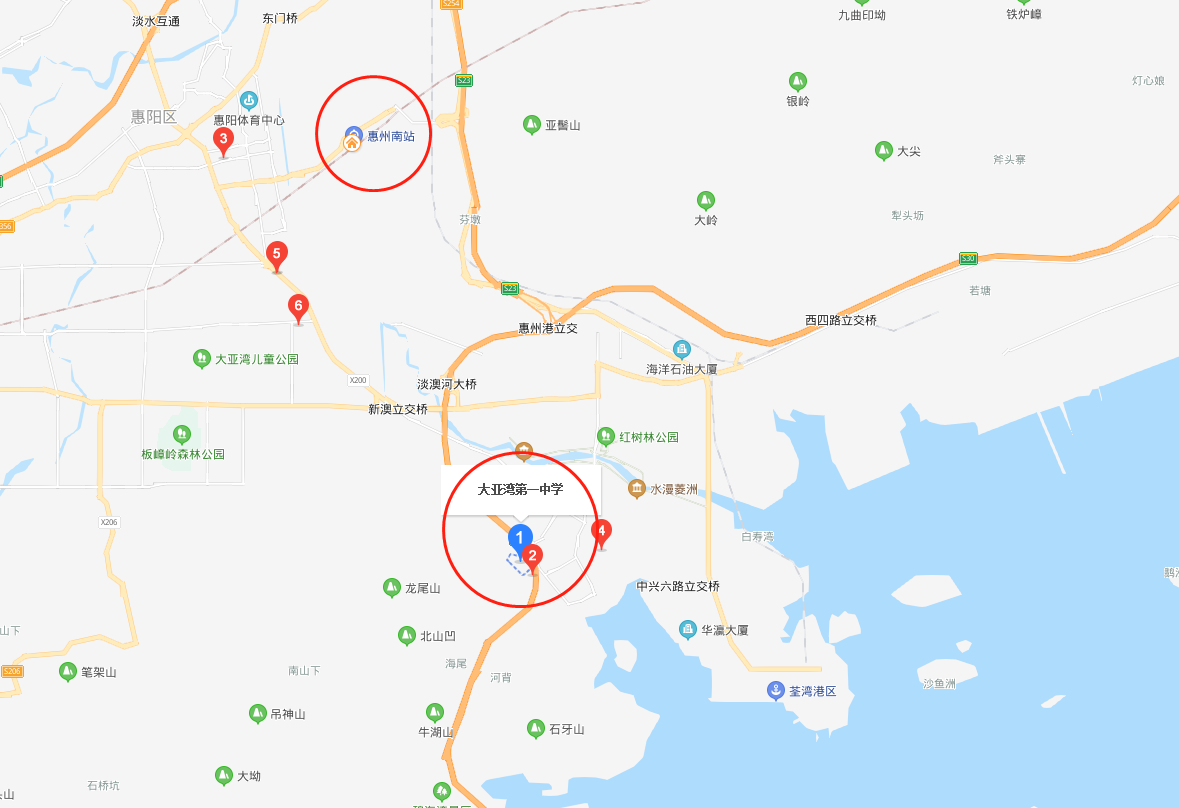 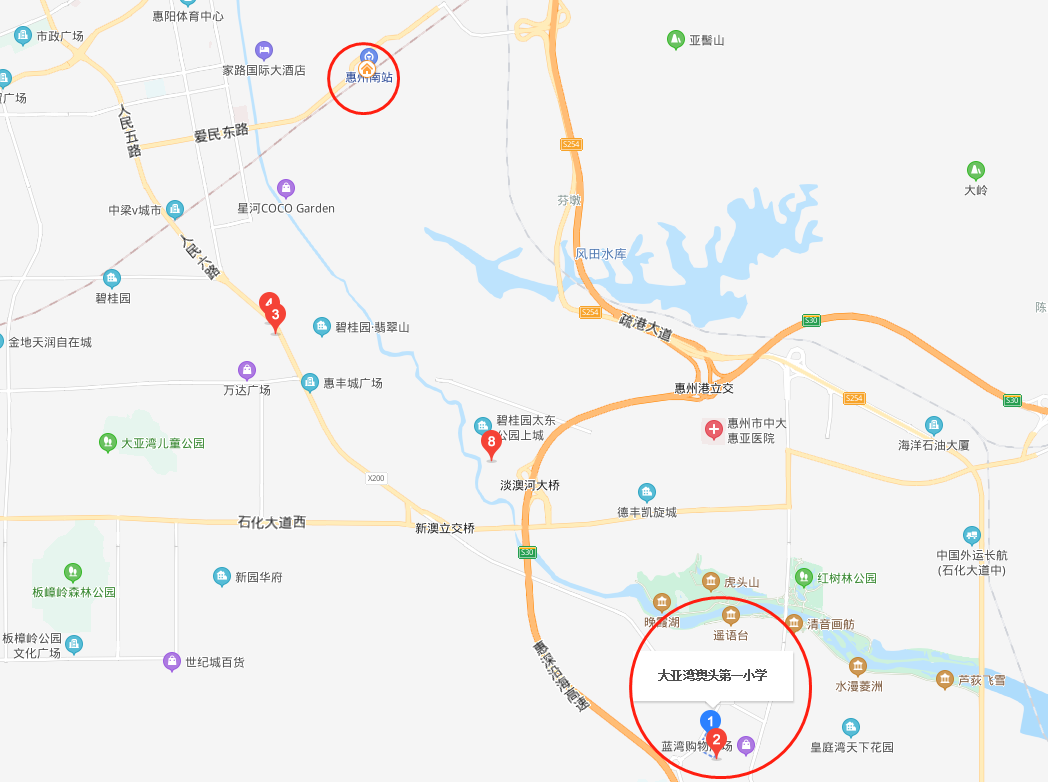 